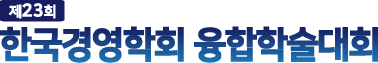 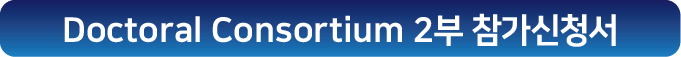 2부참가희망자성명2부참가희망자소속대학(학과)(               )학과    (               )학과    (               )학과    2부참가희망자전자우편휴대전화2부참가희망자지도교수연구제목연구제목전공분야전공분야연구개요연구개요핵심어핵심어